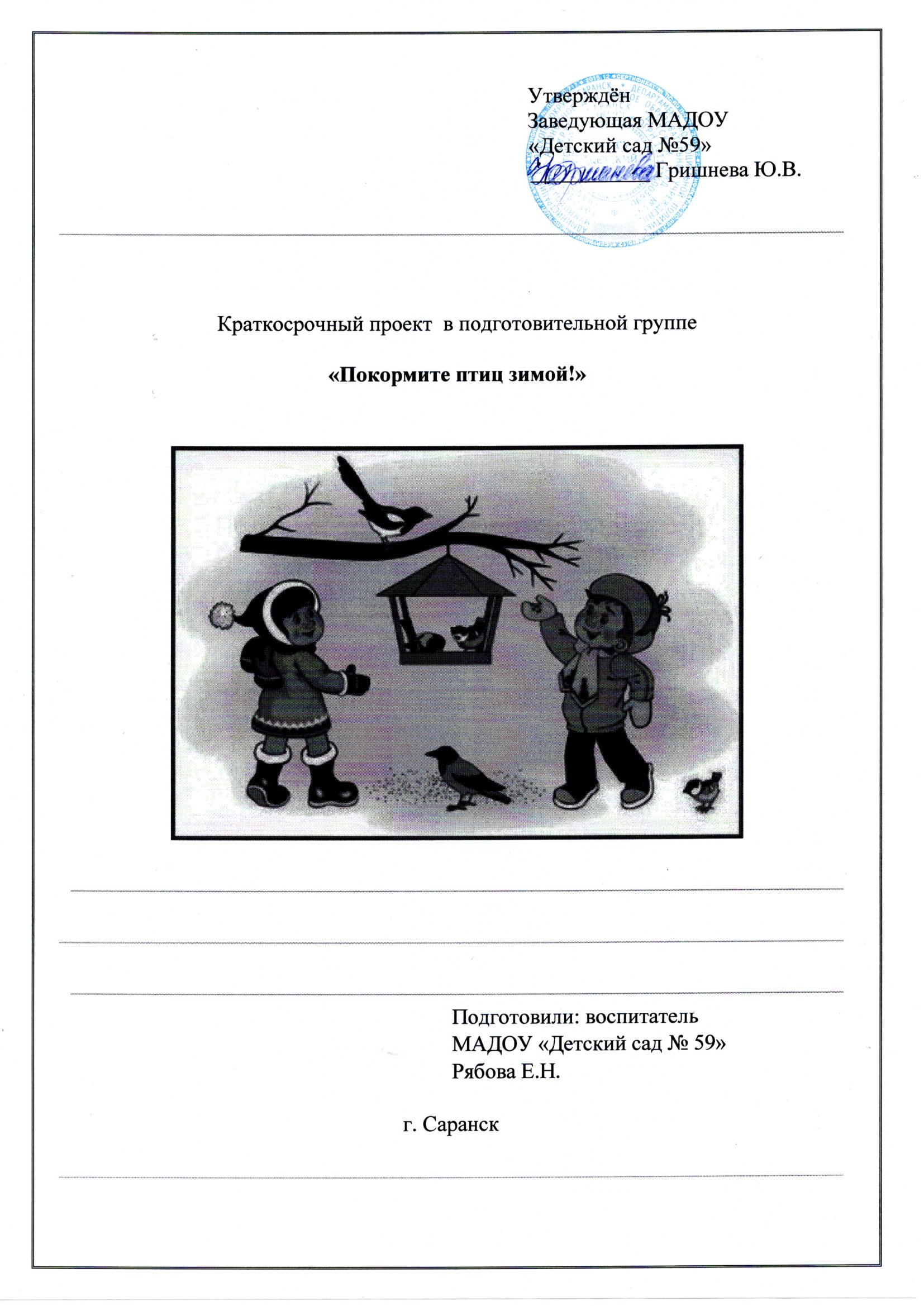 В            Вид проекта: информационно-творческий.Продолжительность проекта: краткосрочный (1 неделя).Участники проекта: воспитатель, дети подготовительной группы, родители воспитанников.Актуальность:Дети часто задаются вопросом: почему большинство птиц улетают на зиму в тёплые края? Как выживают в холодное время года оставшиеся зимующие птицы? Чем они питаются? Как приспосабливаются к суровому климату? Что страшнее для птиц холод или голод и почему?Не секрет, что зимой ежегодно гибнет огромное количество птиц от нехватки корма. В сильные морозы естественный корм становится практически недоступным. Голод очень страшен для птиц. Голодные, ослабевшие птицы могут замерзнуть, не дожив до весны. А вот сытым птицам мороз не страшен. Вот и летят они поближе к жилью человека, так как люди могут помочь птицам, устраивая для них столовые – развешивая кормушки и регулярно подсыпая корм.В ходе проекта дети больше узнают о жизни зимующих птиц, о том: как правильно и из каких материалов можно сделать кормушку, чем лучше подкармливать пернатых друзей. Кроме того, у детей в ходе подкормки птиц и наблюдений за ними воспитывается интерес к птицам и желание помогать им в трудное время, а также желание узнавать о птицах новые факты.Цель проекта:Обогащение и систематизация представлений о зимующих птицах.Задачи проекта:- закрепить и расширить новыми сведениями представления детей о жизни зимующих птиц;- расширять представления о роли человека в жизни зимующих птиц;- познакомить с кормами для птиц и с предпочтениями разных птиц в том или ином корме;- воспитывать желание помогать птицам в трудное для них время и организовывать наблюдение за ними;- развивать умение самостоятельно ставить перед собой цель деятельности с опорой на вопросы педагога;- развивать умение проявлять свою инициативу и высказывать свои предположения;- развивать интерес к родной природе в процессе экологического воспитания и умения отражать это в художественной деятельности;- развивать детское творчество и активность при рисовании, лепке и аппликации.Интеграция образовательных областей: познавательное, речевое, социально-коммуникативное, художественно-эстетическое, физическое развитие.Этапы проведения проекта:1 этап – подготовительный: (создание благоприятных условий для реализации проекта).- познакомить родителей с целью и задачами проекта;- беседа с детьми о том, что бы они хотели узнать о жизни зимующих птиц и откуда можно взять этот материал;- подготовка презентации о зимующих птицах, подборка книг и познавательной литературы о них, подборка настольно-печатных игр и изготовление дидактических игр – накопление методических материалов по теме.2 этап – практический:- Рассматривание предметных картинок и сюжетных картин с изображением птиц, альбома «Зимующие птицы».- Беседы: «Что вы знаете о зимующих птицах?», «Как птицы приспособились к зиме?», «Как человек может помочь птицам в холодное время года?»- Рассказ воспитателя «Интересное - рядом».- «Жизнь птиц зимой» (познавательное), «Зимующие птицы» (коммуникативное), «Птицы на кормушке» (познавательное).- Составление описательных рассказов и загадок о птицах.- Дидактические игры и упражнения: «Кто, как голос подаёт?», «Кто, чем питается?»,  «Кто, где сидит?», «Найди по контуру» (наложение, «Соедини по точкам», «Угадай по описанию», «Скажи наоборот», «Подбери слово», «Сосчитай птиц», «Один-много», «Кого чем угостить?», «Скажи какая? Какой?», «Чей? Чья? Чьи?», «Сравни и расскажи», «Назови детёнышей», «Отгадай загадку», «Что можно, а что – нельзя».Настольно-печатные игры:  «Угадай, чей клюв», «Пазлы».- Чтение художественной литературы: Г. Скребицкий «Берегите птиц», И. Поленков «Синичкина кладовая», Ю. Никонова «Зимние гости», Пришвин «Кладовая солнца», «Синичкин календарь», А. Барков «Голоса леса», В. Бианки «Лесные домишки», и «Чей нос лучше?», Л. Воронкова «Птичьи кормушки», просмотр мультфильма «Серая шейка».- опытно-исследовательская деятельность: наблюдение за поведением птиц во время кормления, повадки птиц, исследование различного оперения (лупы, сходства и различия, ведение дневника наблюдений прилёта птиц к кормушке.- физическая деятельность: подвижные игры «Перелёт птиц», «Совушка», «Птицы в гнёздышках», «Вороны и воробьи», «Синички и собака», «Найди пару», «Птицы-наши друзья».- художественно-эстетическая деятельность:•Слушание аудиозаписи с голосами птиц.•Рисование «Синички и снегири на кормушке», «Сорока на ветке».•Лепка объёмная «Птицы на кормушке» и плоскостная «Снегирь на ветке рябины».Художественная деятельность:•Раскрашивание силуэтов птиц.- трудовая деятельность:•изготовление кормушек (совместная деятельность детей и родителей);•кормление птиц (труд в природе).- игровая деятельность:•сюжетно-ролевая игра «Птицы в лесу».•сюжетно-ролевая игра «Юные натуралисты».- работа с родителями:•заготовка корма для птиц,•рекомендации родителям по подбору художественной литературы для чтения детям,•оформление папки-передвижки для родителей «Зимующие птицы нашего края».3 этап - заключительный:•викторина «Кто больше знает о птицах?»•выставка кормушек, скворечников;Ожидаемые результаты:Дети:•Сформированы и систематизированы элементарные представления о зимующих птицах;•Развит интерес к наблюдениям за объектами природы, желание помогать птицам в трудный для них период жизни;•Сформированы представления о правилах кормления птиц.Родители:•Повышен уровень представлений об экологическом воспитании.•Проводят совместные наблюдения с детьми в природе.•Привлекают детей к подкормке птиц в дикой природе.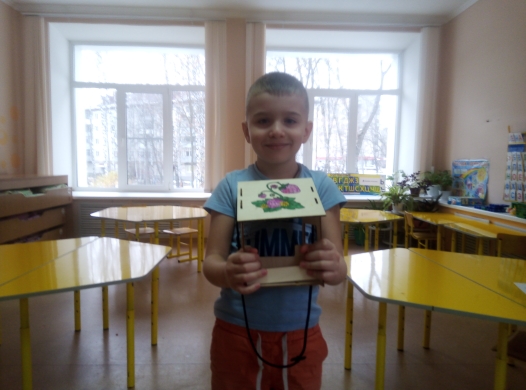 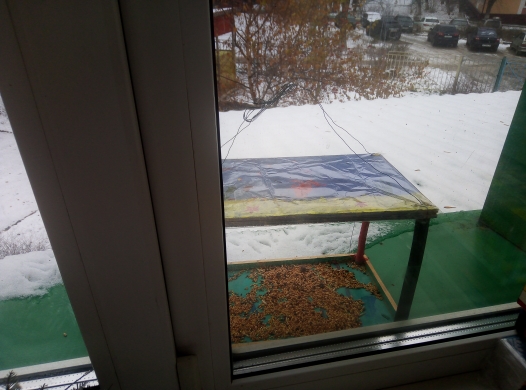 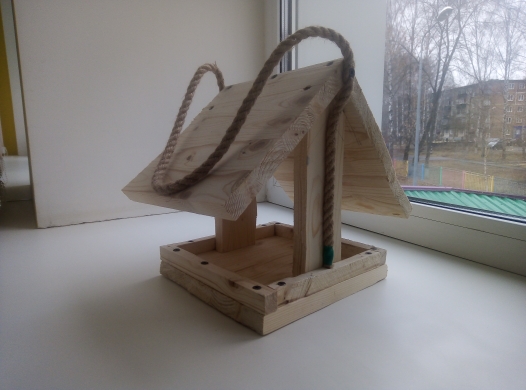 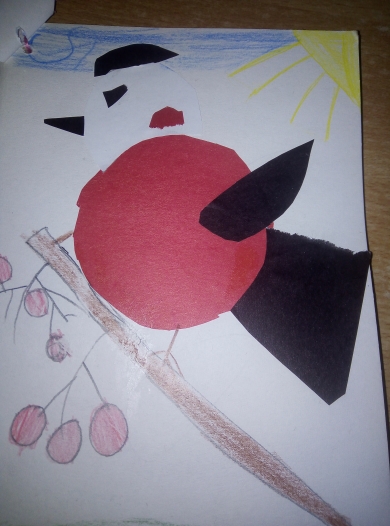 